Risk Assessment (APV) Form for Pregnant and Breastfeeding EmployeesResponsibility According to the Pregnancy Policy of the Faculty of EngineeringThe Head of Department is responsible for the planning and implementation of the pregnant employee's work so that there is no risk of danger to the health of the pregnant employee/the unborn child/breast-fed children. An individual written risk assessment, (Pregnancy APV) must be completed for pregnant or breastfeeding employees. The pregnant/breastfeeding employee, the Head of Department and the immediate manager are responsible for ensuring that this happens.The pregnant employee must complete the APV in collaboration with the workplace representative and the responsible research leader/the laboratory supervisor.Help and guidance can be provided by the Health and Safety Group, TEK’s Senior Adviser for Health & Safety, SDU's Health and Safety Team, advisers, occupational health clinic etc. Work tasks which involve risk factors may not be carried out before they have been assessed and found to be safe. If this cannot be guaranteed, the pregnant/breastfeeding employee cannot carry out the work.Find more information in TEK’s Lab Policy for Coming and New Parents.RegistrationErgonomic ConditionsYour answers must take all of your workplaces into account (e.g., office, laboratory, technical room, workshop, classroom, fieldwork)Does your work involve strenuous positions, repetitive physical work, heavy lifting or pushing?yes  no If yes, is the work related to:Description of problem:Proposed solution:Chemical and Biological EffectsYour answers should include all your work functions (e.g. laboratory work, practical work, service function)Do you work with chemical or biological agents?yes  no  If yes, is the work related to:If you answer yes to any of the points above, a chemical risk assessment (APV) of your work tasks must be completed.The form is available on page 5 of this Pregnancy APV.REMEMBER:Pregnancy months: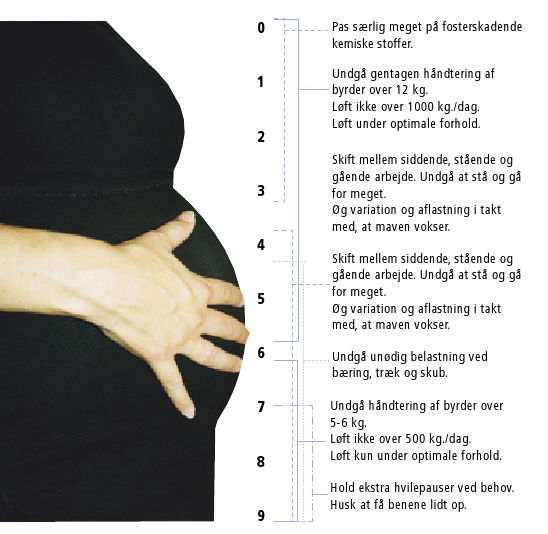 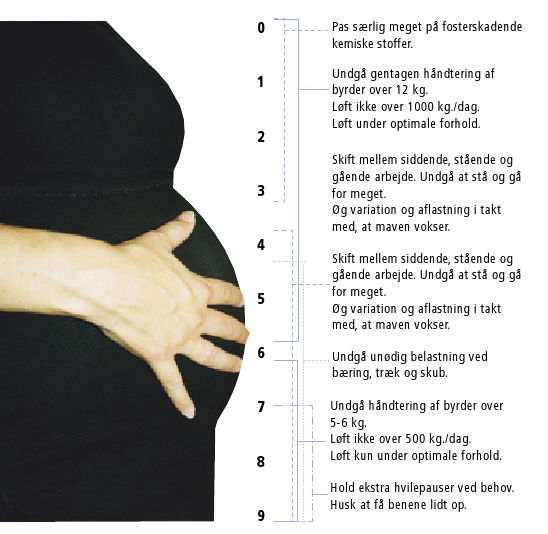 Important H Phrases:Chemical Risk AssessmentDescription of the work area covered by the risk assessment - e.g. research in organic polymers, practice course no. xxxx, name of process, course, etc.When relevant, you can – as part of the risk assessment – include existing chemical risk assessment(s).Date:					_________________________________________________Employee (signature): 		_______________________________________Responsible chemist (signature):	_______________________________________Responsible manager (signature):	_______________________________________Health & Safety representative (signature): ________________________________Name of employeeDepartment/UnitGroupHead of DepartmentHead of UnitLaboratory supervisorHealth and safety representativeProposed solution prepared byDateH310 Fatal in contact with skin.H311 Toxic in contact with skin.H312 Harmful in contact with skin.H340 May cause genetic defects.H341 Suspected of causing genetic defects.H350 May cause cancer.H350i May cause cancer by inhalation.H351 Suspected of causing cancer.H360 May damage fertility or the unborn child.H361 Suspected of damaging fertility or the unborn child.H362 May cause harm to breast-fed children.H370 Causes damage to organs.H371 May cause damage to organs.H372 Causes damage to organs through prolonged or repeated exposure.H373 May cause damage to organs through prolonged or repeated exposure.DESCRIPTION OF WORK PROCESSThe description can take the form of a flow diagram of the process - i.e. division into logical sub-processes. CHEMICALSList chemicals/substances/biological agents/animal by-products used here.SIGNIFICANT DANGER FROM CHEMICALS/OTHER MATERIALSOnly harmful substances should be included. The substances' harmful characteristics and type of exposure must be described - e.g. toxic if inhaled, causes cancer in contact with the skin, flammable, etc. The quantity must be indicated if it’s significantly different from ordinary laboratory work.SIGNIFICANT DANGER FROM WORK PROCESSE.g. lasers, vacuum, mixing of chemicals, other equipment - e.g. glass equipment used for vacuum with risk of explosion.RISK OF EXPOSUREEvaluate the real risk in relation to the work process. That chemicals are harmful if inhaled does not mean that there is a risk of inhalation during a particular work process. Consider where in the work process the relevant risk is present - whether it is during the whole work process or only in a sub-process. Remember the entire process from preparation through to clearing up after the completed process and disposal of waste.SUBSTITUTION OPTIONSAccount for what has been tried and considered in relation to substitution of dangerous chemicals or work processes. Remember that substitution also includes using small amounts instead of large amounts.NECESSARY SAFETY PRECAUTIONSNECESSARY SAFETY PRECAUTIONSVentilationFume cupboard:    Fume extractor:LAF Cabinet:Other:Is the specified equipment required throughout the entire work process or only in parts? Describe:Chemical protection gloves (indicate approximate breakthrough time if possible)Type:Breakthrough time:Is the specified equipment required throughout the work process or only in parts? Describe:Other personal protective equipmentLab coat:__________________________________________________Safety glasses:_____________________________________________Breathing equipment (indicate Filter): _____________________________________________Special footwear (indicate type):_____________________________________________Other:__________________________________________________Is the specified equipment required throughout the work process or only in parts? Describe:Other safety precautionsSpecial heat source with fire hazard:_______________Other:__________________________________Special emergency equipment Special fire extinguishers:_________________________________Antidote (if applicable):___________________________________Other:_________________________________________________Special education/training or instruction:Statutory education/training:______________Instruction in the use of particularly hazardous equipment:Other:WHAT SHOULD BE DONE IN THE EVENT OF AN ACCIDENT OR SPILLAGE?Describe the action to be taken in the event of a relevant accident, clean-up and removal of spillages, accident procedures, etc.WASTEInstructions for labelling waste canisters – which waste group, UN number, etc. – optional short description detailing that the waste will be delivered to the chemical waste representative (name).PREGNANT AND BREASTFEEDING EMPLOYEESIs the work process/area safe for pregnant and breastfeeding employees??Yes__________    reason:_____________________________________No_________   reason:_____________________________________PROPOSALS FOR IMPROVEMENTS TO SAFETY:This point is intended to provide input for an overall APV for the department/section.